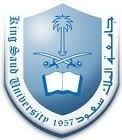 التطبيق والمثال في مواد العلوم الشرعيةمثال:.الدرس : هديه صلى الله عليه و سلم مع ذوي رحمه . الصف : السادس الابتدائي – الفصل الأول . الهدف : أن يتعرف الطالب على هدي النبي صلى الله عليه و سلم مع أقاربه . بعد الانتهاء من الدرس ، يختار المعلم عدد من الطلاب يتراوح من 4 الى 5 طلاب و يدعوهم الى الجلس في مقدمة الفصل .يطلب من الطلاب تقرير حقائق معينة ذكرت في الدرس و  يحاولوا تقديمها بشكل متسلسل ، كأن يذكر الطالب الأول ( المراد بذوي الرحم ) و بعد ذلك يتقدم الطالب الثاني ليقرر معنى ( صلة الرحم ) و يأتي الثالث ليذكر ( نموذج من نماذج صلته صلى الله عليه و سلم برحمه ) .أما بقية طلاب الفصل فعليهم المشاركة لتأكيد المعلومة المقدمة لهم أو إضافة معلومات أخرى .اسم الطالب:   مرادي الشكرهـ                                                         مالمواد مدى ملاءمتهامدى ملاءمتهامدى ملاءمتهاالملاحظةمالمواد ملائمغيرملائمغيرملائمالملاحظة1التلاوة2الحفظ3التفسير 4التوحيد5الحديث6الفقه7السيرة